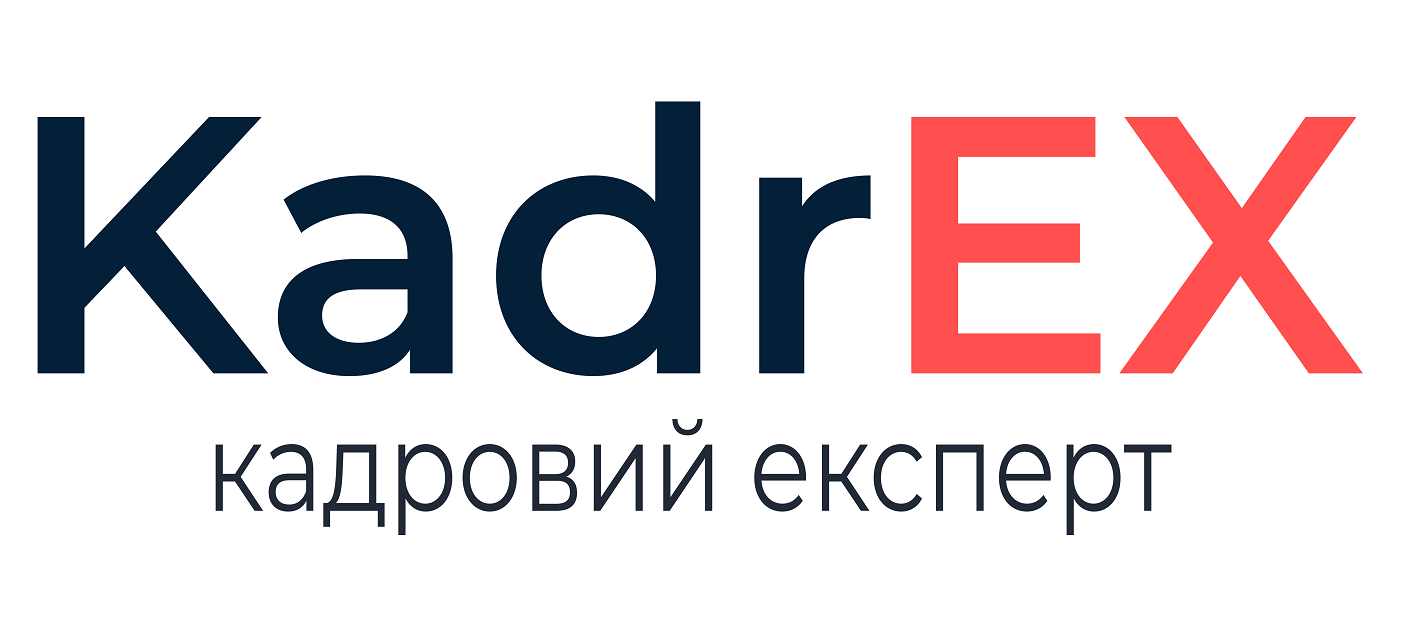 Директору
_______________________________
_______________________________
_______________________________
  ______________________________________________________________ЗаяваПрошу звільнити мене «____» _____ 20___ р. за власним бажанням у зв’язку з __________
__________________________________________________________________________.

«____» ______________ 20___ р.                  _______________            __________________          (підпис)                           (ініціали, прізвище) 